Competencies, Skills, Qualifications & ExperienceEssential attributes are the minimum requirement for a role holder. Without these attributes, the role could not be performed. Desirable attributes would enable the candidate to perform more effectively, but they are not critical to the role.Role titleProduction EngineerDepartmentProduction and LogisticsBusiness unit or functionProduction EngineeringRole reports toLead Production EngineerRoles managedn/aPurpose of the rolePurpose of the roleAs a Production Engineer you will be responsible for the implementation and continuous improvement of the production processes used to manufacture the range of Portakabin products.This includes (but is not limited to) the design and installation of jigs and fixtures, specifying and purchasing machinery and equipment, and the implementation of production processes using lean principles which will eliminate waste and improve efficiencies and productivity values.You must be able to manage multiple projects which vary in complexity both as an individual and as part of a team.You will need to demonstrate good communication skills at all levels within the business, reporting progress and completion of tasks on a regular basis.As a Production Engineer you will be responsible for the implementation and continuous improvement of the production processes used to manufacture the range of Portakabin products.This includes (but is not limited to) the design and installation of jigs and fixtures, specifying and purchasing machinery and equipment, and the implementation of production processes using lean principles which will eliminate waste and improve efficiencies and productivity values.You must be able to manage multiple projects which vary in complexity both as an individual and as part of a team.You will need to demonstrate good communication skills at all levels within the business, reporting progress and completion of tasks on a regular basis.Accountabilities of the roleAccountabilities of the roleSupport and improve safety, quality, efficiency, and the optimisation of production methods reducing costs and wastes.Work with Design & Engineering to introduce innovation and changes smoothly and effectively to designs, materials, technology.Investigate and solve safety, quality, and productivity issues by completing failure investigations, risk assessments, standard operating procedures, production line flow and measurement studies.Support compliance to health, safety, environmental, quality and employment legislation/ standards.Design jigs, fixtures and tooling for assembly tasks which produce the product to the required tolerances.Design new systems and processes and provide the methods that ensure the smooth integration of new products or the improvement of existing products within manufacturing operations.Generate production documentation and assembly instructions.Develop lean principals throughout the manufacturing process which eliminate waste and have a positive impact on manufacturing efficiencies.Monitor industry standards and advancements in Production Engineering technology.Collect and analyse data, producing reports and presentations as required.Research, cost and where required; produce project plans for capital expenditure proposals.Project manage the introduction of capital equipment and ensure appropriate validation and testing is completed prior to handing over.Support and improve safety, quality, efficiency, and the optimisation of production methods reducing costs and wastes.Work with Design & Engineering to introduce innovation and changes smoothly and effectively to designs, materials, technology.Investigate and solve safety, quality, and productivity issues by completing failure investigations, risk assessments, standard operating procedures, production line flow and measurement studies.Support compliance to health, safety, environmental, quality and employment legislation/ standards.Design jigs, fixtures and tooling for assembly tasks which produce the product to the required tolerances.Design new systems and processes and provide the methods that ensure the smooth integration of new products or the improvement of existing products within manufacturing operations.Generate production documentation and assembly instructions.Develop lean principals throughout the manufacturing process which eliminate waste and have a positive impact on manufacturing efficiencies.Monitor industry standards and advancements in Production Engineering technology.Collect and analyse data, producing reports and presentations as required.Research, cost and where required; produce project plans for capital expenditure proposals.Project manage the introduction of capital equipment and ensure appropriate validation and testing is completed prior to handing over.Competency, Technical Skill, or KnowledgeEssentialDesirablePersuading & influencingxPresenting &CommunicatingInformationxAnalysing & InterpretingxCreating & ConceptualisingxQualificationsEssentialDesirableHNC/HND/Degree in Mechanical / Production Engineeringx      Health & Safety Qualified e.g. IOSH or NEBOSHxLean and / or Six Sigma trained/accredited e.g. Green or Black BeltxPrevious ExperienceEssentialDesirableSignificant experience in a similar role in a manufacturing environmentxFamiliar with most assembly and metal fabrication techniquesxConversant with modern health, safety, environment, and quality standardsxFamiliar with working to modern Quality standardsxDelivering efficiency improvement and optimisationxOrganisation Chart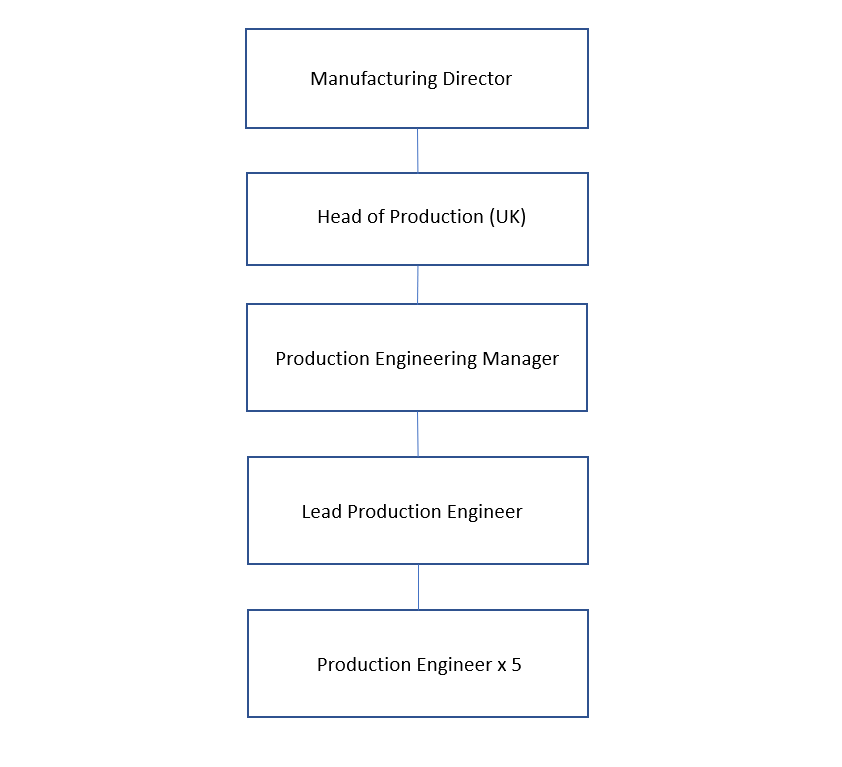 